Nous autorisons le comité de jumelages du Vésinet à transmettre ces données au comité de jumelage de la ville jumelle concernée et à la famille qui fera l’échange avec notre enfant.Conformément à la loi "Informatique et libertés" du 6 janvier 1978 modifiée, vous disposez d'un droit d'accès et de rectification aux informations qui vous concernent.Vous pouvez accéder aux informations vous concernant en vous adressant à : jumelages.levesinet@gmail.com« Lu et approuvé »  + signature du jeune		« Lu et approuvé »  + date et signature des parents ou du tuteurComité de Jumelages, 3 avenue des Pages 78110 Le Vésinetjumelages.levesinet@gmail.com               www.jumelageslevesinet.comComité de Jumelages, 3 avenue des Pages 78110 Le Vésinetjumelages.levesinet@gmail.com               www.jumelageslevesinet.comComité de Jumelages, 3 avenue des Pages 78110 Le Vésinetjumelages.levesinet@gmail.com               www.jumelageslevesinet.comComité de Jumelages, 3 avenue des Pages 78110 Le Vésinetjumelages.levesinet@gmail.com               www.jumelageslevesinet.comComité de Jumelages, 3 avenue des Pages 78110 Le Vésinetjumelages.levesinet@gmail.com               www.jumelageslevesinet.comComité de Jumelages, 3 avenue des Pages 78110 Le Vésinetjumelages.levesinet@gmail.com               www.jumelageslevesinet.comComité de Jumelages, 3 avenue des Pages 78110 Le Vésinetjumelages.levesinet@gmail.com               www.jumelageslevesinet.comComité de Jumelages, 3 avenue des Pages 78110 Le Vésinetjumelages.levesinet@gmail.com               www.jumelageslevesinet.comComité de Jumelages, 3 avenue des Pages 78110 Le Vésinetjumelages.levesinet@gmail.com               www.jumelageslevesinet.comComité de Jumelages, 3 avenue des Pages 78110 Le Vésinetjumelages.levesinet@gmail.com               www.jumelageslevesinet.comComité de Jumelages, 3 avenue des Pages 78110 Le Vésinetjumelages.levesinet@gmail.com               www.jumelageslevesinet.comComité de Jumelages, 3 avenue des Pages 78110 Le Vésinetjumelages.levesinet@gmail.com               www.jumelageslevesinet.comComité de Jumelages, 3 avenue des Pages 78110 Le Vésinetjumelages.levesinet@gmail.com               www.jumelageslevesinet.comComité de Jumelages, 3 avenue des Pages 78110 Le Vésinetjumelages.levesinet@gmail.com               www.jumelageslevesinet.com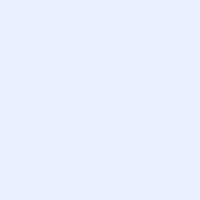 Echange Le Vésinet - Hunter’s Hill, NSW, AustralieFiche de candidature HHFREchange Le Vésinet - Hunter’s Hill, NSW, AustralieFiche de candidature HHFREchange Le Vésinet - Hunter’s Hill, NSW, AustralieFiche de candidature HHFREchange Le Vésinet - Hunter’s Hill, NSW, AustralieFiche de candidature HHFREchange Le Vésinet - Hunter’s Hill, NSW, AustralieFiche de candidature HHFREchange Le Vésinet - Hunter’s Hill, NSW, AustralieFiche de candidature HHFREchange Le Vésinet - Hunter’s Hill, NSW, AustralieFiche de candidature HHFREchange Le Vésinet - Hunter’s Hill, NSW, AustralieFiche de candidature HHFREchange Le Vésinet - Hunter’s Hill, NSW, AustralieFiche de candidature HHFREchange Le Vésinet - Hunter’s Hill, NSW, AustralieFiche de candidature HHFREchange Le Vésinet - Hunter’s Hill, NSW, AustralieFiche de candidature HHFREchange Le Vésinet - Hunter’s Hill, NSW, AustralieFiche de candidature HHFREchange Le Vésinet - Hunter’s Hill, NSW, AustralieFiche de candidature HHFREchange Le Vésinet - Hunter’s Hill, NSW, AustralieFiche de candidature HHFRCANDIDAT & FAMILLE                                                                                                                  Photo d’identitéCANDIDAT & FAMILLE                                                                                                                  Photo d’identitéCANDIDAT & FAMILLE                                                                                                                  Photo d’identitéCANDIDAT & FAMILLE                                                                                                                  Photo d’identitéCANDIDAT & FAMILLE                                                                                                                  Photo d’identitéCANDIDAT & FAMILLE                                                                                                                  Photo d’identitéCANDIDAT & FAMILLE                                                                                                                  Photo d’identitéCANDIDAT & FAMILLE                                                                                                                  Photo d’identitéCANDIDAT & FAMILLE                                                                                                                  Photo d’identitéCANDIDAT & FAMILLE                                                                                                                  Photo d’identitéCANDIDAT & FAMILLE                                                                                                                  Photo d’identitéCANDIDAT & FAMILLE                                                                                                                  Photo d’identitéCANDIDAT & FAMILLE                                                                                                                  Photo d’identitéCANDIDAT & FAMILLE                                                                                                                  Photo d’identitéCANDIDAT & FAMILLE                                                                                                                  Photo d’identitéCANDIDAT & FAMILLE                                                                                                                  Photo d’identitéCANDIDAT & FAMILLE                                                                                                                  Photo d’identitéNomNomPrénomPrénomDate de naissanceDate de naissanceAgeAgeNationalitéNationalité M           F M           FTaille        Taille        Taille        Taille        Taille        Collège + Classe        Collège + Classe        Collège + Classe        Collège + Classe        Collège + Classe        Collège + Classe        Collège + Classe        Collège + Classe        Lycée en 2ndeLycée en 2ndeLycée en 2ndeLycée en 2ndeNom et adresse des parentsNom et adresse des parentsNom et adresse des parentsTel (dom)Tel (dom)Adresse emailAdresse emailParents      Parents      Parents      Parents      Parents      Portable du jeunePortable du jeuneAdresse emailAdresse emailJeune         Jeune         Jeune         Jeune         Jeune         Profession du pèreProfession du pèreTel bureauTel bureauProfession du pèreProfession du pèreTel portableTel portableProfession de la mèreProfession de la mèreTel bureauTel bureauProfession de la mèreProfession de la mèreTel portableTel portableAutres enfants Autres enfants Filles (âge)Filles (âge)Filles (âge)Garçons (âge)Garçons (âge)AnimauxAnimaux chat chat chien chien chien autres       autres       autres       autres       autres       autres       autres       autres       autres       autres      DomicileDomicile appartement appartement appartement appartement maison maison maison maisonNombre de pièces Nombre de pièces Nombre de pièces Hébergement du correspondantHébergement du correspondantHébergement du correspondantHébergement du correspondantHébergement du correspondant chambre individuelle chambre individuelle chambre individuelle chambre individuelle chambre individuelle chambre individuelle à partager à partager à partager à partager à partager à partagerPERSONNALITE & CENTRES D’INTERET DU JEUNE : très importantPERSONNALITE & CENTRES D’INTERET DU JEUNE : très importantPERSONNALITE & CENTRES D’INTERET DU JEUNE : très importantPERSONNALITE & CENTRES D’INTERET DU JEUNE : très importantPERSONNALITE & CENTRES D’INTERET DU JEUNE : très importantPERSONNALITE & CENTRES D’INTERET DU JEUNE : très importantPERSONNALITE & CENTRES D’INTERET DU JEUNE : très importantPERSONNALITE & CENTRES D’INTERET DU JEUNE : très importantPERSONNALITE & CENTRES D’INTERET DU JEUNE : très importantPERSONNALITE & CENTRES D’INTERET DU JEUNE : très importantPERSONNALITE & CENTRES D’INTERET DU JEUNE : très importantPERSONNALITE & CENTRES D’INTERET DU JEUNE : très importantPERSONNALITE & CENTRES D’INTERET DU JEUNE : très importantPERSONNALITE & CENTRES D’INTERET DU JEUNE : très importantPERSONNALITE & CENTRES D’INTERET DU JEUNE : très importantPERSONNALITE & CENTRES D’INTERET DU JEUNE : très importantPERSONNALITE & CENTRES D’INTERET DU JEUNE : très importantCaractèreà détaillerCaractèreà détailler vivant vivant vivant calme calme calme calme bavard bavard bavard timide timide timide timide timideCaractèreà détaillerCaractèreà détaillerAutres traits de caractère Autres traits de caractère Autres traits de caractère Autres traits de caractère Autres traits de caractère Autres traits de caractère Autres traits de caractère Autres traits de caractère Autres traits de caractère Autres traits de caractère Autres traits de caractère Autres traits de caractère Autres traits de caractère Autres traits de caractère Autres traits de caractère IntérêtsIntérêts lecture lecture lecture musique musique musique musique art art art sciences sciences sciences sciences act. manuelles théâtre théâtre théâtre cinéma/TV cinéma/TV cinéma/TV cinéma/TV informatique informatique informatique jeux vidéo jeux vidéo jeux vidéo jeux vidéoautres      autres      autres      autres      autres      autres      autres      autres      autres      autres      autres      autres      autres      autres      autres      Sports pratiquésSports pratiquésInstrument de musiqueInstrument de musiqueInstrument de musiqueInstrument de musiqueInstrument de musiqueEtudes ou métier envisagé(es)Etudes ou métier envisagé(es)Restrictions alimentairesRestrictions alimentairesRestrictions alimentairesRestrictions alimentairesRestrictions alimentairesSanté : Problèmes particuliers, allergie, régime, médicamentsSanté : Problèmes particuliers, allergie, régime, médicamentsSanté : Problèmes particuliers, allergie, régime, médicamentsSanté : Problèmes particuliers, allergie, régime, médicamentsSanté : Problèmes particuliers, allergie, régime, médicamentsSanté : Problèmes particuliers, allergie, régime, médicamentsSanté : Problèmes particuliers, allergie, régime, médicamentsSanté : Problèmes particuliers, allergie, régime, médicamentsSanté : Problèmes particuliers, allergie, régime, médicamentsSanté : Problèmes particuliers, allergie, régime, médicaments